                                                            Kidričeva ulica 11, 8210 Trebnje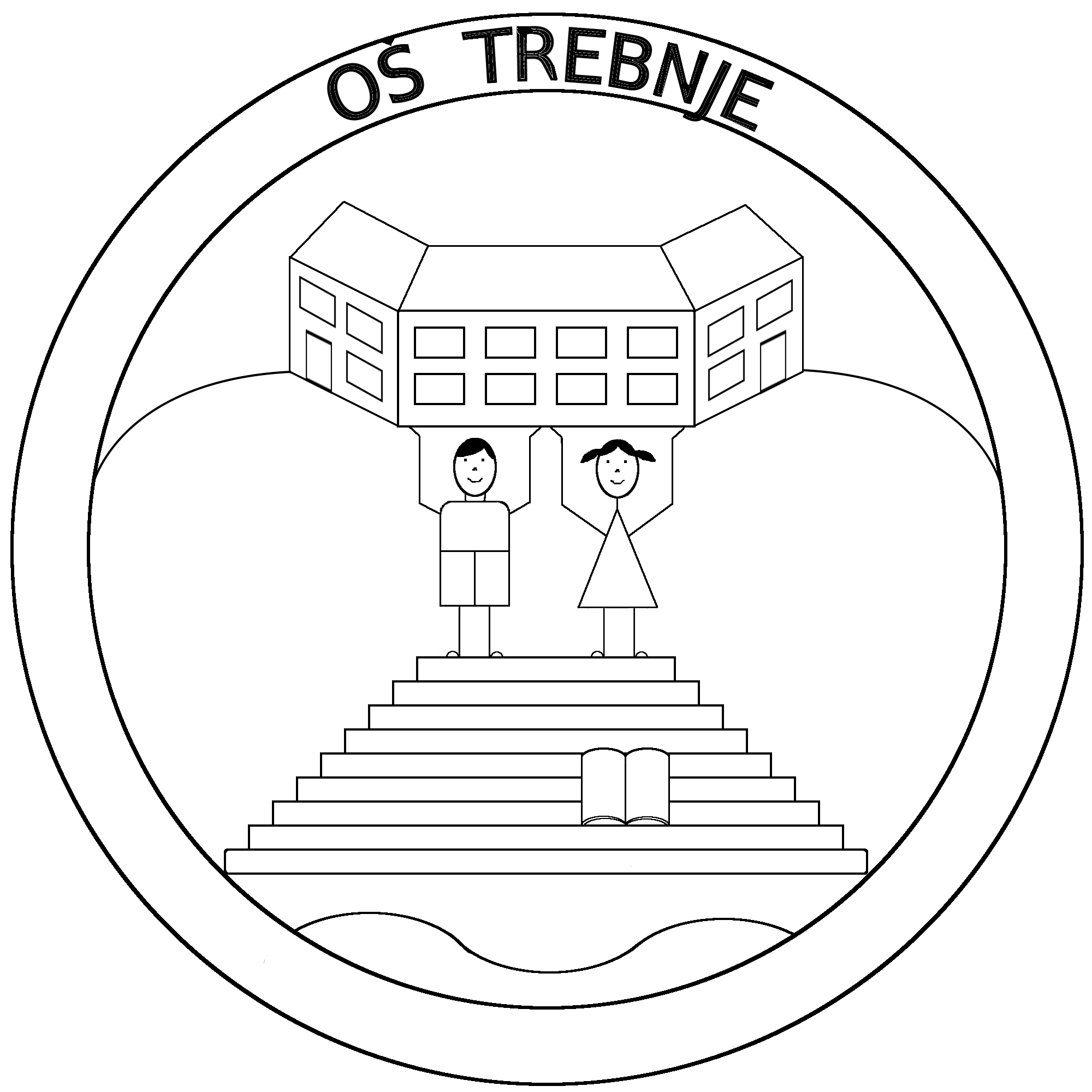 Telefon: +3867 3481 870E-pošta: sola@os-trebnje.siPRIHOD IN ODHOD V ŠOLOza učence 2. razreda OŠ Trebnje za šolsko leto 2023/2024 Spoštovani,prosimo vas, da nam ob začetku šolskega leta 2023/2024 podate informacijo o prihodu in odhodu vašega otroka, ki bo v letošnjem šolskem letu obiskoval 2. razred na Podružnični šoli Dolenja Nemška vas.IME IN PRIIMEK UČENCA: ____________________________________       Razred: _______  PRIHOD V ŠOLOOtroka bomo v PŠ Dolenja Nemška vas pripeljali sami 15 minut pred začetkom pouka.                                                                                                                             DA     NE  Otrok bo uporabljal šolski avtobusni prevoz (glej prilogo – VOZNI RED).                                     DA     NEODHOD IZ ŠOLE                                         Otrok bo v podaljšanem bivanju in bo odhajal iz PŠ Dolenja Nemška vas sam s šolskim avtobusom.                                                                                                     DA     NE    Če ste obkrožili DA, izberite enega od ponujenih terminov odhoda avtobusa (obkrožite termin):ob 12.55     ob 13.55      ob 14.30      Po prihodu v Trebnje učenci samostojno odidejo domov peš, učenci vozači, ki niso Trebanjci, pa se presedejo na svojo relacijo. Otrok bo v podaljšanem bivanju in gre lahko domov le v spremstvu spodaj vpisanih oseb, ki bodo prevzele mojega otroka iz podaljšanega bivanja ob (obkrožite termin):                                   12.45      13.35     14.25     15.15       16.05    Osebe, ki bodo iz podaljšanega bivanja lahko prevzele mojega otroka:  Izpolnjen in podpisan dokument mora učenec prinesti razredničarki v petek, 1. 9. 2023.Datum: __________________ 	                Podpis staršev: _________________________ Zap. št.Ime in priimek